DRY CREEK RANCHERIA TRIBAL COURT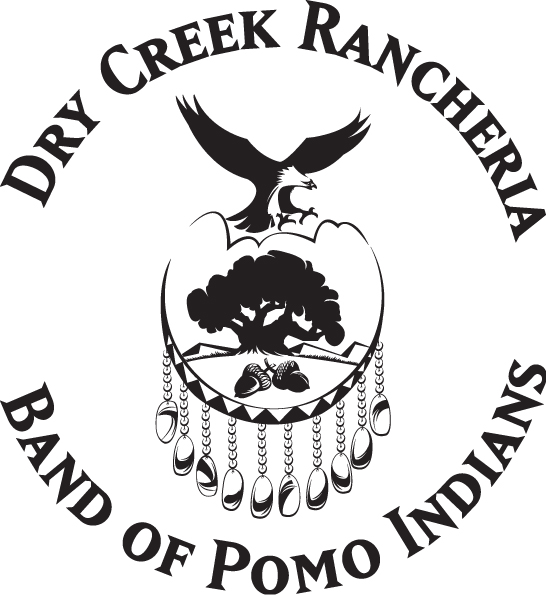 JUDICIAL FORMS (Codified by the Board of Directors June 21, 2013)Title 1. Judicial Code JC-001-2013	Tribal Judge’s Oath JC-002-2013	Court Clerk’s Oath JC-003-2013	Attorney Application for Admission to PracticeTitle 2. Civil Procedure CIV-001-2013	Civil Complaint Form CIV-002-2013	Request to Transfer a Case to Tribal Court CIV-003-2013	Answer to Civil Complaint CIV-004-2013	Counterclaim Coversheet Title 3. Children’s Code CC-001-2013	Children’s Court—Summons CC-002-2013	Children’s Court—Notice of Removal, Notice of Children’s Court CC-003-2013 	Children’s Court—Notice of Removal, Notice to Parent/Guardian/Custodian CC-004-2013 	Children’s Court—Notice of Hearing CC-005-2013	Children’s Court—Disposition Order CC-006-2013 	Children’s Court—Appeal of Final Order, Commitment, or JudgmentCC-007-2013	Children’s Court—Notice of Review CC-008-2013	Children’s Court—Notice of the Motion for Rehearing CC-009-2013	ICWP—Child Protection Petition CC-010-2013	ICWP—Proposed Case Service Plan CC-011-2013	ICWP—Alternative Permanent Placement Plan CC-012-2013	Child Protective Services – Investigative Order Title 4. Criminal Code CRIM-001-2013	Petition for Protective Order CRIM-002-2013	Protective Order Instructions CRIM-003-2013	Petition for Protection Order—Domestic CRIM-004-2013	Petition for Restraining Order and/or Injunction CRIM-005-2013	Emergency Protective Order CRIM-006-2013	Denial of Protective Order CRIM-007-2013	Notice of Dismissal CRIM-008-2013	Appeal of Final Order, Commitment, or Judgment CRIM-009-2013	Criminal Complaint Form CRIM-010-2013	Criminal Joint Complaint Form Title 5. Tribal Elders Code ELD-001-2013	Petition for Protective Order ELD-002-2013	Emergency Protection Order ELD-003-2013	Abuse Assessment Form JUDICIAL FORMS: (General Forms) JUD-001-2013		Basic Pleading Form JUD-002-2013		Jury Duty Summons JUD-003-2013		Summons to Appear in Court—Defendant JUD-004-2013		Summons JUD-005-2013		Proof of Service JUD-006-2013		Certificate of Service JUD-007-2013		Proof of Publication JUD-008-2013		Return of Service JUD-009-2013		Subpoena JUD-010-2013		Judgment Form JUD-011-2013		Notice Form JUD-012-2013		Emergency Notice of Hearing JUD-013-2013		Notice of Hearing JUD-014-2013		Notice of New Trial JUD-015-2013		Notice of DismissalJUD-016-2013		Order Form JUD-017-2013		Order of Protection JUD-018-2013		Instructions for Filing a Petition JUD-019-2013		Petition for Protective Order JUD-020-2013		Petition to Tribal Court JUD-021-2013		Motion Form JUD-022A-2013	Motion for Default Judgment JUD-022B-2013	Affidavit in Support of Motion for Default Judgment JUD-022C-2013	Notice of Intent to Take a Default Judgment JUD-023-2013		Motion and Order to Waive Filing FeesJUD-024-2013		Motion for Extension of Time JUD-025A-2013	Motion for Order to Show Cause JUD-025B-2013	Affidavit in Support of Motion for Order to Show Cause JUD-026-2013		Request Form JUD-027-2013		Victim’s Rights—Victim’s Statement JUD-028-2013		Victim’s Rights—Victim’s Waiver of Confidentiality JUD-029-2013		Commitment Order